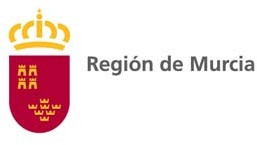 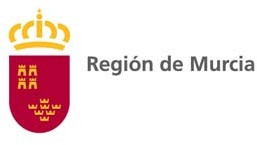 SOLICITUD	DE	CREACIÓN	DE	ACADEMIAS	CIENTÍFICAS	YCULTURALES DE LA REGIÓN DE MURCIAPROC. 1351SOLICITA (exponer brevemente la petición)PARA LO QUE ADJUNTO LA SIGUIENTE DOCUMENTACIÓNDECLARO BAJO MI RESPONSABILIDAD que son ciertos los datos consignados en la presente solicitud y autorizo a que se realicen consultas en ficheros públicos para acreditarlos, conforme a lo dispuesto en la Ley Orgánica 3/2018, de 5 de diciembre, de Protección de Datos Personales y garantía de los derechos digitales.Localidad: 		Día 	Mes 	Año 	Firma:DIRIGIDO A: DIRECCIÓN GENERAL DE UNIVERSIDADES E INVESTIGACIÓN.Página 1 de 1Nombre y Apellidos del SolicitanteNombre y Apellidos del SolicitanteDNI/NIETeléfono/T. MóvilDomicilio: calle, número- piso puertaC. PostalLocalidadProvinciaCorreo-electrónicoCorreo-electrónicoCorreo-electrónicoCorreo-electrónicoNombre y Apellidos □ Presentador /□ Representante legalNombre y Apellidos □ Presentador /□ Representante legalDNI/NIETeléfono/MóvilDomicilio: calle, número- piso puertaC. PostalLocalidadProvinciaCorreo-electrónicoCorreo-electrónicoCorreo-electrónicoCorreo-electrónico